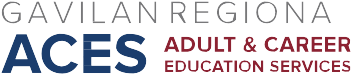 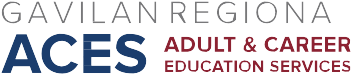 AB 104 Consortium MeetingOctober 6, 2017In attendance: Mary Ann Sanidad, Randy Brown, Greg CamachoLight, Marc Lopes and Dora MendozaSeptember 15, 2017 minutes approved (Motion by Greg CamachoLight and                        seconded by Marc Lopes)II.	Updates/Reminders	First quarter TE report due Oct. 31, 2017. Greg CamachoLight has asked for help setting up the reporting system.  Local consortia PD Oct. 27, 2017 will be held at Institute of Language & Culture 320 Rodriguez St Watsonville, CA. Randy Brown will be part of the panel for the event. GUSD reports that they are in the process of inputting data into the system. They have been having a lot of sign-ups for classes. Many registrations are out of state. Budget review coming up.MHUSD reports that they have finished 1st term of evening childcare and have hired 4 new employees. Pathways that start October 2017 are Child Intervention, College Career, Culinary and Safe Serve certified. Plan to increase number of students within CTE and ESL classes. Have hired 5 additional teachers. Have re-hired Dennis Browne as a testing coordinator, 2 days a week. Looking at expanding the programs with childcare purchasing chrome books for all classes. Will meet with curriculum council to discuss new classes. Will no longer use Cyber High systems and are looking to using APEX. This will support students in 27 languages.  A main goal for MHUSD is to improve childcare. A new quote was recently done to add a play area for childcare, paint and carpet. The evening classes are maxed out. Have recently hired a campus supervisor and are looking in adding more lights. Hiring a Transition Specialist and 15 people have applied. Working with Learning and Loving Education Center to interview the candidates.  Gavilan Noncredit reported that there will be separate systems next year and they will no longer need to do reports in TOPS Pro Enterprise. No longer have to do a pre post CASAS. The lower level noncredit class has low enrollment and the higher level classes are full.  The Transition center is doing very good.2018-2021 Three Year Plan discussion: Details belowSeamless Pathways Alignment – Achievements to DateFaculty work groups ELSDeveloping Pathways maps (HS & ESL)Incentives money (books, parking pass, gas card)Full time counselor/ part timeStudent pier advisorsEnrollment clerks, Transition specialistMonthly meeting with CTE Transitions Marketing materials for High schoolsAssessment Specialist Transition SpecialistNoncredit counselor doing plansImproving Professional Communication between programs and Institutions2018-21 GoalsDual Enrollment / Articulation agreementsRecruiting the right faculty membersBuild relationships with business & laborsCTE manufacturing welding and blue print readersContinue work experience credit by examHigh school certificationsCollege counselors on Adult school campuses. Gaps / Services– Achievements to DateLearning disabilities coordinatorsChildcare continue building and expandingHS diploma program in GilroyIncrease course offering and locationsWrote curriculum short term vocational classesProvided access to technology on online learningTransition and other counseling serviceMarketing outreach, peer advisors expandingBuilding relationship with manufacturing businessTest center Hiset MH, GU, SBContract with Discovery in Morgan HillOpen house Gilroy and HollisterIncentives and rewardsCTE-Develop more short term classes/programsEmbedded academic support tutoringBetter tracking/data. Developing of toolsRotating assessment for HiSet2018-21 GoalsOpen house in Morgan Hill and GilroyUtilize interns at Discovery Counseling Center onsite and offsiteMental health trauma intervention and servicesNext meeting: Friday, Oct. 20, 2017, BU 121